       ПРЕДМЕТ: Обавештење у вези са Јавним позивом за избор стручног надзора над извођењем радова на реализацији пројекта изградње инфраструктурног коридора ауто-пута Е-761, деоница Појате-Прељина („Моравски коридорˮ)“ У вези са Јавним позивом за избор стручног надзора над извођењем радова на реализацији пројекта изградње инфраструктурног коридора ауто-пута Е-761, деоница Појате-Прељина („Моравски коридорˮ)“, објављујемо следеће обавештење:Пријаве се подносе Министарству грађевинарства, саобраћаја и инфраструктуре, преко поште на адресу: Министарства грађевинарства, саобраћаја и инфраструктуре, Намњина 22-26, 11000 Београд, у затвореној коверти, са назнаком „Пријава за јавни позив за избор стручног надзора над извођењем радова на реализацији пројекта изградње инфраструктурног коридора ауто-пута Е-761, деоница Појате-Прељина („Моравски коридорˮ)“ или непосредно на писарници Управе за заједничке послове републичких органа, Немњина 22-26, Београд (у затвореној коверти са пуном адресом пошиљаоца на полеђини коверте).Пријава се сматра благовременом уколико је примљена до 14. маја 2021. године до 13,30 часова. Отварање пријава ће се обавити дана 17. маја 2021. године у 11 часова на адреси Немањина 22-26, Београд, „Велика сала“ на 6. спрату.*Због техничке немогућности пријема поште на адреси Владе, Немањина 11, Београд, Пријаве се подносе на адреси Немањина 22-26, Београд, на начин као што је наведено претходно у тексту овог обавештења.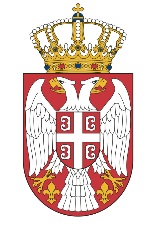 Република СрбијаМИНИСТАРСТВО ГРАЂЕВИНАРСТВА,САОБРАЋАЈА И ИНФРАСТРУКТУРЕДатум: 13.05.2021. годинеНемањина 22-26, Београд